 Explicati de ce supramortalitatea feminina este specifica tarilor islamice  10pStiind ca in anul 1967 in Romania se inregistrau 527.764 de nascuti vii si 179.129 decese  calculate bilantul natural in valori absolute. 10pEnumerati 5 factori ce determina mobilitatea populatiei si descrieti unul la alegere 20pDescrieti in maxim 10 randuri migratiile interne de lunga durata 10pDefiniti termenii:Natalitate, mortalitate,speranta de viata,navetism,emigrant,enclave 10pExemplificati tipurile de deplasari obisnuite  10pFolosind harta de mai jos colorati diferit 5 state cu mortalitate ridicata si 5 state cu mortalitate scazuta 20p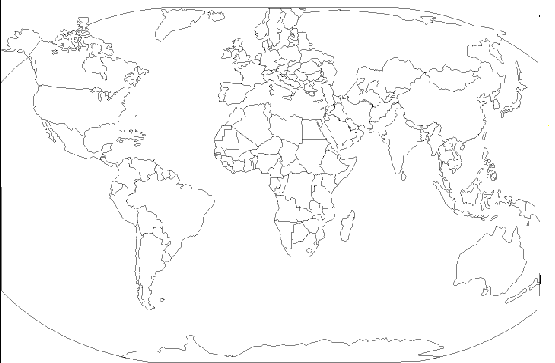 